Aboio capoeira (ôôôÔÔ)ôôôÔÔ     ôôôÔÔEu estive lá no sertão
Eu andei com o povo de lá
Eu trago na minha bagagem
Além da saudade histórias pra contarEu vi a vaquejada
Não pode faltar não
É a calça de napa
O chapéu de couro e o seu gibãoNo lamento do aboio
Vaqueiro canta no sertão
A vida labutada 
E as coisas que tem no seu coraçãoO sol castiga e seca
O mesmo racha o chão
Só não racha a esperança
Da chuva pedida em sua oraçãoEmpenhado em uma visita
Nas terra de Jacobina
Em noite enluarada
Estrada de terra fazenda estivaObrigado meu pai
Seu filho aqui agradece
Espero um dia voltar
Te peço meu pai atenda minha prece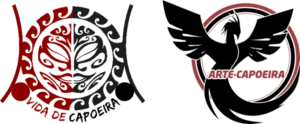 ôôôÔÔ     ôôôÔÔJ'étais là dans le sertão
J'ai marché avec les gens là -bas J'apporte dans mes bagages
En plus de la nostalgie, des histoires à raconter

J'ai vu le vacher
Impossible de le rater
C'est le pantalon de toile
Le chapeau en cuir et son pourpoint

Dans la complainte de l’aboio
Le cowboy chante dans l'arrière pays 
La vie laborieuse
Et les choses qu'il a dans son cœur

Le soleil punit et sèche
Le même craque le sol
Seul l'espoir ne craque pasDe la pluie demandée dans sa prière

Engagé à une visite
Au pays de Jacobina Par une nuit au clair de lune
Chemin de terre ferme d'arrimage

Merci mon père
Ton fils ici te remercie
j'espère revenir un jour
je te demande mon père, exauce ma prière.
